ОТДЕЛ ОБРАЗОВАНИЯ БАШМАКОВСКОГО РАЙОНА ПЕНЗЕНСКОЙ ОБЛАСТИМуниципальное бюджетное общеобразовательное учреждение средняя общеобразовательная школа с.ВысокоеРассмотрен:                                                                                     Утвержден:Педагогическим советом                                                приказом № 93  от  «31» августа  2021г.МБОУСОШ с.Высокое                                                    директор    МБОУСОШ с. Высокое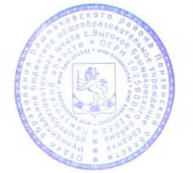 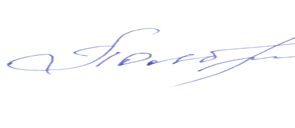  Протокол № 1 от «27» августа 2021 г.                                                                   Н.М.ПоловинкинаПланвоспитательной работы начальной школыМБОУСОШ с.Высокоена 2021-2022 уч.г.с.Высокое2021г.Начальное общее образование (1-4классы)Модуль 1.«Ключевые общешкольные дела»Модуль 1.«Ключевые общешкольные дела»Модуль 1.«Ключевые общешкольные дела»Модуль 1.«Ключевые общешкольные дела»Модуль 1.«Ключевые общешкольные дела»№п/пСодержание деятельности,мероприятияУчастникиСрокиОтветственные1.Торжественная линейка, посвящённая Дню знаний, единый классный час1-401.09.21г.Заместитель директора по УВР, старшая вожатая, классные руководители2.День солидарности в борьбе с терроризмом «Мы помним Беслан»1-403.09.21г.Заместитель директора по УВР, старшая вожатая,классные руководители3.Всероссийский  открытый урок «ОБЖ»  1-401.09.21гКлассные руководители4. Международный день распространения грамотности 1-408.09.21г.Классные руководители5.Всероссийская  акция «Вместе, всей семьей»1-417.09.21гКлассные руководители6.Неделя безопасности дорожного движения1-425-29.09.2021Кл. руководитель, руководитель отрядаЮИД7.Праздничные мероприятия, посвящённые Дню Учителя.1-405.10.21г.Заместитель директора по УВР, старшая вожатая, классные руководители, 11 класс.8.Участие в акции «ВторБум»1-4В течении месяцаКлассные руководители, старшая вожатая9.Международный день глухих1-426.09.21гКлассные руководители10.Международный день пожилого человека1-401.10.21г.Классные руководители, старшая вожатая11.Праздник «Золотая осень». Конкурс поделок из природного материала.1-412.10.-16.10.21гКлассные руководители, старшая вожатая,12.Международный день школьных библиотек1-425.10.21Библиотекарь 13.День народного единства1-404.11.21г.Заместитель директора по УВР, Классные руководители 14.Урок толерантности «Все мы разные, но мы вместе»1-416.11.21г.Классные руководители15.Общешкольное мероприятие, посвященное Дню матери1-426.11.2021г.Заместитель директора по УВР, старшая вожатая, классные руководители, 5 класс.16.День словаря. 220 лет со дня рождения В.И.Даля 1-422.11.21гКлассные руководители17.Уроки воинской славы, посвящённые «Дню героев Отечества»1-409.12.21г.Классные руководители18. Классные часы «Все ребята знать должны основной закон страны», посвящённые Дню Конституции РФ3-410.12.-14.12.21г.Классные руководители19.Новогодний праздник	1-427.12.21г.Классные руководители20. Час памяти «Блокада Ленинграда»1-427.01.22г.Классные руководители21.Конкурс патриотической песни «Февральский ветер»1-413.02.22г.Заместитель директора поУВР, старшая вожатая классные руководители22.Семейный спортивный праздник, посвященный Дню защитника Отечества1-420.02.22г.Классные руководители23.Праздничный концерт «В этот день особенный», посвящённый 8 Марта1-405.03.22г.Заместитель директора по УВР, старшая вожатая, классные руководители, 8 класс.24.140 лет со дня рождения К.И.Чуковского1-431.03.22г.Классные руководители, библиотекарь25.Акция «Покорми птиц», посвященная Всемирному Дню Земли1-4Апрель (в течение месяца)Классные руководители26.Гагаринский урок «Космос и мы»1-409.04.-12.04.22г.Старшая вожатая27.Конкурс рисунков «Безопасность, экология, природа и мы»1-415.04.-30.04.22г.старшая вожатая, классные руководители28.Школьный концерт «Великой Победе посвящается…»1–407.05.22г.Заместитель директора по УВР, старшая вожатая, классные руководители, 6 класс.29.Уроки мужества1-401.05-10.05.22г.классные руководители30.День Победы: акции «Бессмертный полк», «Георгиевская ленточка», «Окна Победы»1–409.05.22г.Заместитель директора по УВР, старшая вожатая, классные руководители31.Международный день семьи1-415.05.22г.Старшая вожатая, классные руководители32.Торжественные линейки, посвящённые окончанию учебного года1-425.05.22г.Заместитель директора по УВР, старшая вожатая, классные руководители33.Праздник «Прощай, начальная школа»1-4майЗаместитель директора по УВР, старшая вожатая, классные руководители34.Международный день защиты детей1-401.06.21г.Начальники пришкольного лагеря, воспитатели35.День русского языка – Пушкинский день России1-406.06.21г.Начальники пришкольного лагеря, воспитатели36.350-летие со дня рождения Петра I1-409.06.21г.Начальники пришкольного лагеря, воспитатели37.День России1-412.06.21г.Начальники пришкольного лагеря, воспитатели38.День памяти и скорби1-422.06.21г.Начальники пришкольного лагеря, воспитатели39.День семьи, любви и верности1-408.07.21г.Начальники пришкольного лагеря, воспитатели40.День государственного флага России1-422.08.21г.Классные руководителиМодуль 2.«Классное руководство»Модуль 2.«Классное руководство»Модуль 2.«Классное руководство»Модуль 2.«Классное руководство»Модуль 2.«Классное руководство»1.Проведение классных  часов по планам классных  руководителей1-4сентябрь-майКлассные руководители2.Единый классный час, посвящённый празднику День знаний1-401.09.21г.Классные руководители3.Всероссийский  урок безопасности в рамках Месячника гражданской защиты1-406.09.-17.09.21г.Классные руководители4.Составление социального паспорта класса1-4сентябрьКлассные руководители5.Организационные классные ученические собрания «Правила внутреннего распорядка. Правила поведения в школе»1-420.09.-25.09.21г.Классные руководители6.День народного единства1-404.11.21г.Классные руководители7.Проведение инструктажей перед осенними каникулами1-425.10.-29.09.21г.Классные руководители8.Проведение мероприятий на осенних каникулах (организация поездок, экскурсий, походов и т. д.)1-430.10.-08.11.21г.Классные руководители9.Классные мероприятия, посвящённые Дню матери1-420.11.-28.11.21г.Классные руководители10.Классные часы «Все ребята знать должны основной  закон страны», посвящённые Дню Конституции РФ3-410.12.-14.12.21г.Классные руководители11.Мастерская Деда Мороза (подготовка к новому году: украшение классов, выпуск праздничных газет, подготовка поздравлений и т. д.)1-420.12.-30.12.21г.Классные руководители12.Проведение профилактических бесед и инструктажей перед каникулами1-424.12.-28.12.21г.Классные руководители13.Классные мероприятия, посвящённые празднику «8 марта»1-401.03.-07.03.22г.Классные руководители14.Участие в праздничных мероприятиях, посвящённых Дню Победы1-430.04.-06.05.22г.Классные руководители15.Подготовка и проведение праздника «Прощай, начальная школа!»426.05.22г.Классные руководители16.Линейки, посвящённые окончанию учебного  года1-323.05.-27.05.22г.Классные руководители17.Проведение инструктажей перед летними каникулами «Безопасное лето»1-423.05.-27.05.22г.Классные руководители18.Организация летней занятости1-4июнь-августКлассные руководителиМодуль 3. «Курсы  внеурочной  деятельности»Модуль 3. «Курсы  внеурочной  деятельности»Модуль 3. «Курсы  внеурочной  деятельности»Модуль 3. «Курсы  внеурочной  деятельности»Модуль 3. «Курсы  внеурочной  деятельности»1.«Почемучка»1,2сентябрь-майСидорова Н.А.2.«Планета здоровья» 1,2сентябрь-майСидорова Н.А.3.«Капельки солнца» 1,2сентябрь-майСидорова Н.А.4.«Читайка» 1,2сентябрь-майСидорова Н.А.5.«Школа добрых дел» 1,2сентябрь-майСидорова Н.А.6.«ОФП»1-4сентябрь-майЮдина Г.П.7.«Квиллинг »1-4сентябрь-майЮдина Г.П.8.«Занимательная математика »1-4сентябрь-майЮдина Г.П.9.«Я-исследователь »1-4сентябрь-майЮдина Г.П.10.«Культура общения »1-4сентябрь-майЮдина Г.П.11.«Азбука здоровья»3,4сентябрь-майГарплюк Т.И.12.«Хочу знать» 3,4сентябрь-майДасаева Г.С.13.«Финансовая грамотность» 3,4сентябрь-майГарплюк Т.И.14.«Мой мир» 3,4сентябрь-майГарплюк Т.И.15.«Азбука этикета» 3,4сентябрь-майДасаева Г.С.16.«Занимательная грамматика»1-4сентябрь-майСалтыкова Е.А.17.«Я и моё здоровье»1-4сентябрь-майСалтыкова Е.А.18.«Я гражданин России»1-4сентябрь-майСалтыкова Е.А.19.«Игровая терапия»1-4сентябрь-майСалтыкова Е.А.20.«Этика и этикет младших школьников»1-4сентябрь-майСалтыкова Е.А.Модуль 4. «Школьный урок»Модуль 4. «Школьный урок»Модуль 4. «Школьный урок»Модуль 4. «Школьный урок»Модуль 4. «Школьный урок»1.Тематический урок, посвящённый Дню Знаний1-401.09.21г.Классные руководители2.Урок безопасности1-415.09.21г.Классные руководители3.Уроки по Календарю знаменательных событий    и дат1-4сентябрь-майКлассные руководители 4.Интегрированные уроки по пропаганде и обучению основам здорового питания1-4сентябрь-майКлассные руководители5.Всероссийский урок безопасности обучающихся в сети Интернет1-420.09.21г.Классные руководители6.Выставка книг: 230 лет со дня рождения Сергея Тимофеевича Аксакова1-4октябрьБиблиотекарь 7.Всероссийский «Урок Цифры».407.10.21г.Классные руководители8.Выставка книг: 220 лет со дня рождения Владимира Ивановича Даля1-4Ноябрь Библиотекарь9.Урок национальной культуры«Мы разные, но мы вместе»1-426.11.21г.Классные руководители10.Урок памяти, посвящённый Дню неизвестного солдата1-402.12.21г.Классные руководители классов11.200 лет со дня рождения русского поэта, прозаика, критика, издателя Николая Алексеевича Некрасова1-4Декабрь Библиотекарь12.Библиотечный урок: «Новый год» 2-4Декабрь Библиотекарь13.Урок мужества, посвящённый Дню Героев Отечества1-409.12.21г.Классные руководители14.День чтеца. Международный день детской книги; Принятие первоклассников в ряды юных чтецов1-4Апрель Библиотекарь15.Урок правовой культуры «Имею право знать»1-414.03.22г.Классные руководители16.Гагаринский урок «Космос и Мы»1-412.04.22г.Классные руководители17.Урок по окружающему миру «Берегите нашу природу»1-4апрельКлассные руководителиМодуль 5. «Самоуправление»Модуль 5. «Самоуправление»Модуль 5. «Самоуправление»Модуль 5. «Самоуправление»Модуль 5. «Самоуправление»1.Выборы органов классного самоуправления2-4сентябрьКлассные руководители2.Назначение поручений в классах1октябрьКлассные руководители3.Работа в соответствии плану классного  руководителя1-4сентябрь-майКлассные руководители4.«Правила учи - себя береги» (Викторина о правилах безопасности).Праздник «Осенний листопад»1-4Октябрь Классные руководители, старшая вожатая5.Конкурс осенних поделок. Экологический десант.«Что такое герб?»( Ко Дню согласия и примирения)1-4Ноябрь Классные руководители, старшая вожатая6.Час общения «Правильное питание-залог здоровья».Участие в утренниках «Новый год»1-4Декабрь Классные руководители7.Поздравления к ДнюЗащитника Отечества1-4ФевральКлассные руководители8.Акция–поздравление «Для милых мам»1-4МартКлассные руководители9.Участие в акции «Чистота вокруг школы»Озеленение территории.1-4АпрельКлассные руководители10.Участие в концерте.1-4МайКлассные руководителиМодуль 6. «Детские общественные объединения»Модуль 6. «Детские общественные объединения»Модуль 6. «Детские общественные объединения»Модуль 6. «Детские общественные объединения»Модуль 6. «Детские общественные объединения»1.Участие в проектах и акциях РДШ, Юнармии1-4сентябрь-майРуководитель РДШ, Юнармии,  классные руководители2.Работа по плану ЮИДД1-4сентябрь-майРуководитель ЮИДД,классные руководители3.Участие в проектах различного уровня (конкурсах, играх, программах и т.д.)1-4сентябрь-майРуководитель, классные руководителиМодуль 7. «Экскурсии, экспедиции, походы»Модуль 7. «Экскурсии, экспедиции, походы»Модуль 7. «Экскурсии, экспедиции, походы»Модуль 7. «Экскурсии, экспедиции, походы»Модуль 7. «Экскурсии, экспедиции, походы»1.Экскурсии в музеи России, посещение храмов и церквей.(вертуальные)1-4сентябрь-майКлассные руководители2.Экскурсии в районный краеведческий музей в рамках проекта«Культурная суббота»1-4сентябрь-майКлассные руководители3.Экскурсия в «Аллею Героев»в рамках реализации проекта «Культурная суббота»1-4сентябрь-майКлассные руководителиМодуль 8. «Профориентация»Модуль 8. «Профориентация»Модуль 8. «Профориентация»Модуль 8. «Профориентация»Модуль 8. «Профориентация»1.Классный час «Известные люди нашего района»1-4сентябрьКлассные руководители2.Реализация регионального проекта «Образование для жизни»: Проект:«PRO 100 профессий»1-4октябрьКлассные руководители3.Видеоролики «Профессии наших родителей»1-4ноябрьКлассные руководители4.Классный час «Человек в семье»1-4декабрьКлассные руководители5.Праздник «Моя мама лучше всех»1-4мартКлассные руководители6.Проведение тематических классных часов по профориентации1-4сентябрь-майКлассные руководители7.Трудовые десанты по уборке территории школы и закрепленных территорий1-4сентябрь-майКлассные руководителиМодуль 9. «Школьные и социальные медиа»Модуль 9. «Школьные и социальные медиа»Модуль 9. «Школьные и социальные медиа»Модуль 9. «Школьные и социальные медиа»Модуль 9. «Школьные и социальные медиа»1.Участие в создании и наполнении информации для сайта школы1-4сентябрь-майКлассные руководители2.Участие в съёмках информационных и праздничных роликов1-4сентябрь-майКлассные руководителиМодуль 10.«Организация  предметно-эстетической  среды»Модуль 10.«Организация  предметно-эстетической  среды»Модуль 10.«Организация  предметно-эстетической  среды»Модуль 10.«Организация  предметно-эстетической  среды»Модуль 10.«Организация  предметно-эстетической  среды»1.Выставка рисунков, фотографий, творческих работ, посвящённых событиям и памятным датам1-4сентябрь-майКлассные руководители2.Оформление классных уголков1-4сентябрьКлассные руководители3.Организация серии трудовых десантов по уборке школьной территории оформлению школы1-4В течение уч.годаКлассные руководители, старшая вожатая4.Выставка рисунков«Мой добрый учитель»1-4октябрьКлассные руководители, старшая вожатая5.Конкурс творческих работ ко Дню Матери1-4ноябрьКлассные руководители, старшая вожатая6.Подготовка к Новому году: Конкурс поделок1-4декабрьКлассные руководители, старшая вожатая7.Районный этап конкурса детского изобразительного творчества «Наш дом–Земля!»1-4февральКлассные руководители, старшая вожатая8.Выставка рисунков, посвященных Дню Защитника Отечества1-4февральКлассные руководители, старшая вожатая9.Конкурс рисунков «Мы за безопасный мир»,«Мы такие разные, но всё-таки мы вместе»1-4мартКлассные руководители, старшая вожатая10.Выставка рисунков, плакатов и поделок «Космос – это мы»1-4Апрель Классные руководители, старшая вожатаяМодуль 11.«Работа с родителями»Модуль 11.«Работа с родителями»Модуль 11.«Работа с родителями»Модуль 11.«Работа с родителями»Модуль 11.«Работа с родителями»1-4апрель1.Общешкольные родительскоесобрание 1-4Сентябрь-майЗам. директора по УВР2.Классные родительские собрания1-4В течении годаКлассные руководители3.Информационноеоповещение родителей через сайт школы, ВК, социальные сети1-4сентябрь-майЗам. директора по УВР, педагог – психолог,классные руководители, старшая вожатая4.Индивидуальные консультации1-4сентябрь-майЗам. директора по УВР, педагог – психолог, классные руководители5.Работа Совета профилактики с детьми группы риска, состоящими  на разных видах учёта, неблагополучными семьями по вопросам воспитания и обучения детей1-4сентябрь-майЗам. директора по УВР, педагог – психолог,классные руководители6.Участие родителей в классных и общешкольных мероприятиях1-4сентябрь-майКлассные руководители